札幌支部　会員仲間でクラブ活動しませんか？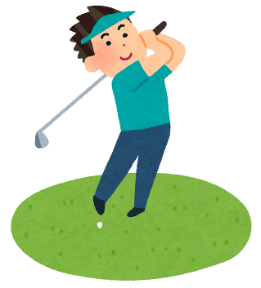 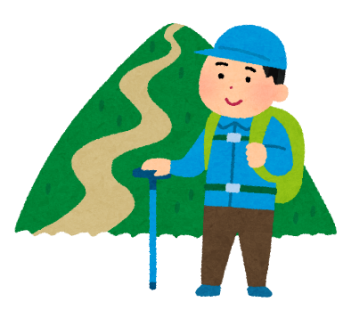 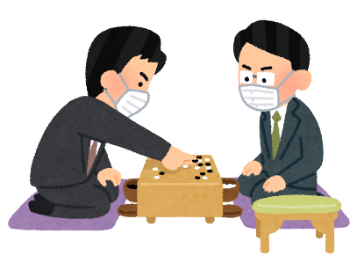 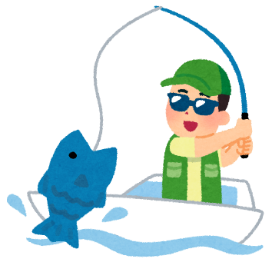 　　　　　　　　　　　　　　　　　　　　　　　　　　　　　　　　　　　かわいいフリー素材集いらすとやより最初の集まりは札幌支部交流委員会でお世話します。　参加希望者が何人か集まりましたら連絡しますので、皆さんでルールを決めて活動を続けて下さい。　（メーリングリスト等はお手伝いします）例えば、　・ゴルフ・パークゴルフ・ソフトボール・スキー、・床上のカーリング「カーリンコン」・札幌ドームリレーマラソン参加・ボウリングクラブ　・旅行部・登山部・アウトドア部・釣り部・そば部・社交ダンス　　　   ・マージャンクラブ・囲碁・将棋・映画鑑賞・グルメの会　　   　・軟石調査隊・古民家調査隊　　　 　 その他のクラブ活動も受け付けますよ、この指とまれの旗振り役募集中。参加票　よりお申込みください。　申込先　札幌支部事務局　hksj@h-ab.com　　Fax　011-222-0924　　　　　　　　　　　　　　参　　加　　票いくつでも☑してください□ゴルフ　□パークゴルフ　□ソフトボール　□スキー　□床上のカーリング「カーリンコン」□札幌ドームリレーマラソン参加　□ボウリングクラブ　 □その他（　　　　　　　　　　）□旅行部　□登山部　□アウトドア部　□釣り部　□そば部　□社交ダンス部□その他（　　　　　　　　　）□マージャンクラブ　□囲碁部　□将棋部　□映画鑑賞の会　□グルメの会　□その他（　　　　　　　　　）□軟石調査隊　□古民家調査隊　□その他（　　　　　　　　）　　　氏名　　　　　　　　　電話　　　　　　　　　　携帯電話　　　　　　　　　　　　　　　　　　　　　　　　　メール　　　　　　　　　　　　　　　　　　　　　　　